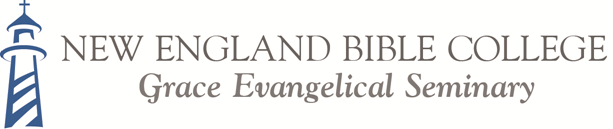 Master of Arts (M.A.): TheologyStudent:_______________________ Advisor: _________________ Matriculation Date:_______________This degree requires 60 total credit hours to complete.This amounts to full-time enrollment of 15 credit hours (5 classes) per semester for 4 semesters.While NEBC/GES seeks to offer the needed classes on a regular basis,it cannot guarantee that all these classes will be available in any given academic year.*A thesis is undertaken in the student’s final two semesters.  A thesis must be at least 60 pages, adhere to accepted academic standards, and have a topic approved by the Academic Dean, who will also assign a thesis advisor.  	6/23/2020 Core CompetenciesCoursesCredit HoursDate CompletedSpiritual DisciplineSF 500 Spiritual Formation 3HistoryHi 501 Church History Survey3Hi 611 World Religions      3TheologyTh 500 Hermeneutics: Worldview, Theology, & the Bible3Th 501 Introduction to Christian Theology   3Ph 603 Introduction to Apologetics      3Th Elective:3Th Elective:3Biblical StudiesLn 500 Hebrew and Greek for Bible Study3Bi 501 OT Survey 3Bi 502 NT Survey 3Bi Elective:3Bi Elective:3Ministry ArtsEd 501 Introduction to Christian Education3Mi 510 Theology, History & Practice of Worship3Electives 1.32.33.34. Thesis* or Elective 435. Thesis* or Elective 53